Sally RealtorLicensed Real Estate Agent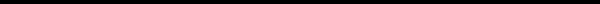 Sally Realtor, E-Pro, CRE123 Your StreetYour City, ST 12345123.456.7890no_reply@example.comSummaryExperienced licensed real estate salesperson specializing in North Shore Long Island homes and commercial properties. ExperienceZXZ Real Estate / Licensed Real Estate Agent January  2014 - PRESENT,  Los Angeles CA2015 sales volume: $1.5 million2015 transaction sides: 21Sold more north shore homes than any other agent at ZXZ in 2015. 2015 Agent of the Year Award WinnerXYZ Real Estate / Licensed Real Estate AgentJanuary 2012 - january 2013,  Los Angeles CA2015 Sales volume improved by 41% from first quarterClosed several short sales, foreclosures, and REO’sXYZ Bank / Bank TellerJanuary 2011  - January 2012, Los Angeles CAHelped bank customers understand bank policies and transactions.  Organized branch holiday party and sold raffle tickets for charity, earning $10,000 for UNICEF. EducationContinuing EducationZYX College / Bachelors of Science MONTH 2006 - MONTH 2009,  Boston MAWorked in university events office and sold a record number of tickets for summer concert series. ZXX Real Estate School REO and bank owned certificateNegotiation CourseOnline Advertising certificateTechnology SkillsMicrosoft Office, Top Producer CRM,  Adobe Creative Suite, video editing,  basic web design 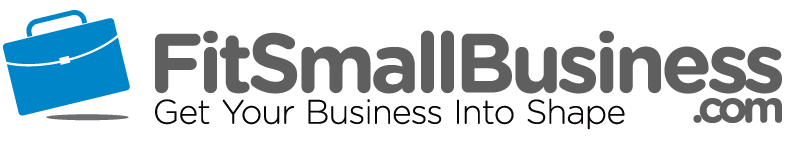 